         杭州钱王会计师事务所有限公司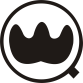 Hangzhou Qian Wang Certified Public Accountants Co.,Ltd专  项  审  计  报  告钱会所专字（2023）第281号杭州市临安区春风行动工作领导小组办公室：我们接受委托，对杭州市临安区职工解困救急基金2022年度的财务收支情况进行了专项审计。贵单位提供的杭州市临安区职工解困救急基金2022年度的财务报表和其他有关资料由贵单位负责，我们的责任的对这些财务报表和资料发表专项审计意见。我们的审计是依据《中国注册会计师审计准则》进行的。在审计过程中，我们结合杭州市临安区职工解困救急基金的实际情况，实施包括抽查会计记录等我们认为必要的审计程序。我们相信，我们的审计工作为发表审计意见提供了合理的基础。现将审计情况及结果报告如下。一、基本情况（一）单位简介杭州市临安区总工会系临安区域的工人阶级群众组织，机构性质：群众团体，经杭州市临安区机构编制委员会办公室登记注册，统一社会信用代码：133301850025085618。单位地址：浙江省杭州市临安区锦城街道临水路157号。负责人：周杰。（二）基金概况杭州市临安区职工解困救急基金又称“春风行动”专项资金，系由机关事业单位干部职工、企业、个人、社会各界捐助和政府拨款组成，专门用于帮扶救助临安区的城乡苦难群众和困难外来务工人员的公益性、互助性资金。杭州市临安区职工解困救急基金由设在杭州市临安区总工会的杭州市临安区“春风行动”工作领导小组办公室负责筹集、管理和使用，包括进行解困救急基金专户管理并核算“春风行动”专项资金。二、审计情况（一）期末资产、负债及净资产情况截止2022年12月31日，杭州市临安区职工解困救急基金资产总计37,490,993.57元，负债合计54,773.00元，净资产合计37,436,220.57元。1、资产情况（1）货币资金                                         期末数：33,424,846.57a、明细情况项    目                                                             期末数银行存款—浦行临安支行活期存款                                 7,616,086.24银行存款—浦行临安支行定期存款                                20,000,000.00 其他货币资金                                                   5,808,760.33合  计                                                        33,424,846.57                   b、说明：其他货币资金均系受限货币资金，为杭州市临安区财政局监管账户的财政授权支付款项额度。（2）应收款项                                          期末数：4,066,147.00明细情况单位名称                       主要内容         账  龄               期末数杭州市临安区慈善总会             捐  款         1年内         4,066,147.00合  计                                                         4,066,147.002、负债情况应付款项                                                  期末数：54,773.00明细情况单位名称                       主要内容         账  龄               期末数卓想云创科技集团有限公司         保证金         1年内            53,813.00李雪宁                     住院津贴退回         1年内               120.00徐军力                     住院津贴退回         1年内               780.00潘  婷                     住院津贴退回         1年内                60.00合  计                                                            54,773.003、净资产情况（1）明细情况项    目                                                             期末数非限定性净资产                                                37,436,220.57限定性净资产                                                           0.00合    计                                                      37,436,220.57（2）非限定性净资产明细情况项    目                                                             期末数结    余                                                      37,436,220.57   合    计                                                      37,436,220.57（二）业务活动情况经审计，2022年度杭州市临安区职工解困救急基金取得收入12,545,084.46元，支付业务活动成本11,082,916.00元，其他费用335.40元，收支结余1,461,833.06元。具体情况如下：1、收入12,545,084.46元。其中：捐赠收入4,066,147.00元；上级补助收入1,692,961.00元；互助保障收入4,280,107.00元；政府补助收入1,500,000.00元；利息收入1,005,869.46元。2、业务活动成本11,082,916.00元。其中：高温慰问物资费1,952,500.00元；职工互助保障费4,048,912.00元；大病、困难慰问费2,029,961.00元；助学费320,000.00元；春节慰问费2,531,014.00元；特困户救助费162,529.00元；援派干部慰问费38,000.00元。3、其他费用335.40元，均为银行手续费。三、审计意见经审计， 2022年度，杭州市临安区职工解困救急基金的收入、支出、管理和使用符合《杭州市临安区“春风行动”资金办法》、《临安市“春风行动”见义勇为困难家底救助暂行办法》和《临安市“春风行动应急救助暂行办法”》等规定，基金在困难家庭精准帮扶、就业援助、助学助医援助等方面取得了较好社会的效果。我们认为，后附的杭州市临安区职工解困救急基金财务报表在所有重大方面按照《民间非营利组织会计制度》的规定编制，公允反映了杭州市临安区职工解困救急基金2022年12月31日财务状况及2022年度业务活动情况。附表1：2022年12月31日资产负债表；附表2：2022年度业务活动表。杭州钱王会计师事务所有限公司   中国注册会计师：中国 临安 2023年10月13日     中国注册会计师：              地址：中国 杭州 临安 钱王街 535 号     电话（Tel）：（0571）63729466      传真（Fax）：63720009；63722871Add：No.535 Qianwang Street,Lin′an，Hangzhou,China    邮编（P.C）：311300       电子邮件(E-mail)：lacpa@163.com